Университет за Здравни Науки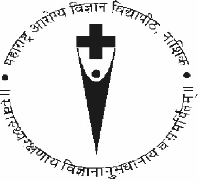 на Махаращра, НашикНие, Ректорът, Про-Ректорът, Заместник-Ректорът, Членовете на Управителния съвет и Академичния съвет към Университет за Здравни Науки на Махаращра, Нашик,удостоверяваме, че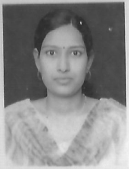        г-ца / г-жа Палве Мохини Сахебрао         от С.К. Мутха Арянгла Вайдяк Махавидялая, Сатарае положила изпит и е била оценена като квалифицирана за степен Бакалавър по АюрведаМедицина и Хирургия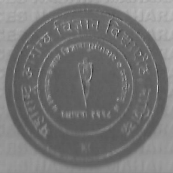 през юни 2016 г.Посочената диплома ѝ е била връчена. 	В свидетелство за това е поставен печатът на посочения Университет.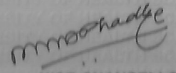 15 май 2008 г.                                                                                       /Заместник-Ректор/